В Иркутской области подготовили первых выпускников образовательного проекта «Менделеевские классы»Проект реализуется федеральным научно-образовательным консорциумом «Передовые экотехнологии», включающим Росатом, РХТУ им. Д. И. Менделеева и другие вузыСостоялось торжественное награждение первых выпускников «Менделеевских классов» — совместного образовательного проекта РХТУ им. Д. И. Менделеева, Федерального экологического оператора (предприятие Госкорпорации «Росатом») и федерального научно-образовательного консорциума «Передовые экотехнологии», — прошедших обучение в лицее № 1 города Усолье-Сибирское (Иркутская обл.). Основная задача проекта — подготовить будущие кадры для работы в сфере промышленной экологии, в том числе для новой отрасли по обращению с отходами I и II классов.В честь первого выпуска в лицее открыли «Аллею менделеевцев» и посадили саженцы деревьев. После этого менделеевцы торжественно передали эстафету нынешним десятиклассникам.С окончанием образовательной программы менделеевцев поздравили первый заместитель председателя Комитета по науке и высшему образованию Государственной Думы Федерального Собрания РФ Александр Мажуга, министр образования Иркутской области Максим Парфенов, директор по эксплуатации ФГУП «Федеральный экологический оператор» Андрей Балашов и другие.Александр Мажуга отметил, что проект играет ключевую роль в подготовке инженерных кадров для химической отрасли страны: «Проект „Менделеевские классы“ является важным шагом в формировании будущих специалистов уже со школьной скамьи. Мы стремимся создать непрерывную образовательную цепочку „школа — среднее профессиональное образование — вуз — промышленность“. Это позволяет обеспечить прочную базу знаний и навыков, необходимых для работы в химической промышленности и решения современных экологических задач. Создание комфортных условий для исследовательской деятельности учащихся способствует глубокому изучению экологических проблем региона и разработке эффективных решений.В Усолье-Сибирском первый такой класс был открыт в 2020 году. Все это время ребята углубленно изучали химию и математику при поддержке преподавателей профильных университетов страны, разрабатывали экологические проекты. Четыре года прошли — и вот первые выпускники перед нами. Уверен, что каждый получит высшее образование и станет лучшим в своем деле», — рассказал Андрей Балашов.«Исторически сложилось, что первый выпуск „Менделеевского класса“ состоялся сегодня в Иркутской области, в Усолье-Сибирском. Федеральный экологический оператор, Росатом, правительство Иркутской области многое делают не только для развития этого образовательного проекта, но и для реализации социальных программ в городе. В свою очередь, для нас важно быть сопричастными к реализации большого федерального проекта, который готовит кадры для новой индустрии обращения с отходами», — сказал проректор по развитию образовательных программ и международной деятельности РХТУ им. Д. И. Менделеева Игорь Еремин.Справка:Проект «Менделеевские классы» реализуется Госкорпорацией «Росатом» совместно с РХТУ им. Д. И. Менделеева и федеральным научно-образовательным консорциумом «Передовые экотехнологии» в рамках федерального проекта «Инфраструктура для обращения с отходами I–II классов опасности» национального проекта «Экология». Школьники из шести регионов, где создаются экотехнопарки для обезвреживания и утилизации отходов I и II классов, получают углубленные знания по химии и математике. Проект формирует первую ступень в системе бесшовного образования «школа — вуз — предприятие» и направлен на раннюю профориентацию школьников, создание кадрового резерва для промышленной экологии. В проекте участвуют 13 школ и свыше 360 учеников.Помимо создания перерабатывающей инфраструктуры, в Усолье-Сибирском Госкорпорация «Росатом» ликвидирует последствия работы советского химического гиганта «Усольехимпром» и восстанавливает загрязненную территорию для создания на ней нового промышленного кластера. Этот уникальный как с точки зрения исходных данных, так и подходов к реализации проект объединяет широкий круг специалистов в сфере экологии. Именно такие специалисты крайне необходимы сегодня, а обучение в «Менделеевском классе» может стать первой ступенькой к получению востребованной профессии.Правительство РФ продолжает комплексную работу по защите экологии и сохранению природного богатства нашей страны. В России реализуется сразу несколько федеральных проектов экологической направленности. Ведется формирование экологической ответственности среди молодежи. Госкорпорация «Росатом» и ее предприятия принимают активное участие в этой работе.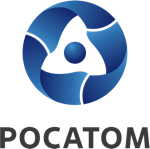 Медиацентр атомнойпромышленности
atommedia.onlineПресс-релиз20.05.24